ИНФОРМАЦИЯо результатах оценки эффективности реализации муниципальных программ города-курорта Пятигорска за 2022 годВ соответствии с пунктом 3 статьи 179 Бюджетного кодекса Российской Федерации, методикой оценки эффективности реализации муниципальных программ города-курорта Пятигорска, утвержденной постановлением администрации города Пятигорска от 28.12.2018 № 5473 (в ред. от 30.12.2020) (далее - Методика), МУ «Финансовое управление администрации г. Пятигорска» проведена оценка эффективности реализации муниципальных программ города-курорта Пятигорска за 2022 год.Исходными данными для проведения оценки эффективности реализации муниципальных программ города-курорта Пятигорска являются годовые отчеты о ходе реализации муниципальных программ города-курорта Пятигорска, подготовленные ответственными исполнителями муниципальных программ, а также результаты оценки налоговых расходов города-курорта Пятигорска за 2021 год.На основании исходных данных МУ «Финансовое управление администрации г.Пятигорска» проведен анализ:1. Степени достижения целей муниципальных программ (решения задач подпрограмм муниципальных программ) с учетом весовых коэффициентов.2. Степени соответствия кассовых расходов бюджета города-курорта Пятигорска на реализацию муниципальных программ их запланированному уровню.3. Степени выполнения контрольных событий муниципальных программ города-курорта Пятигорска.Анализ степени достижения целей муниципальных программ (решения задач подпрограмм муниципальных программ) проведен с учетом динамики значений индикаторов и показателей в сравнении с 2021 годом, а также с учетом весовых коэффициентов в соответствии с Методикой по каждой муниципальной программе и ее подпрограммам.  Информация о степени достижения целей муниципальных программ и о степени решения задач их подпрограмм в 2022 году в сравнении с 2021 годом приведена в таблице 1.Таблица 1	ИНФОРМАЦИЯ	о степени достижения целей муниципальных программ и о степени решения задач их подпрограмм в 2022 году в сравнении с 2021 годомСопоставление оценок степеней достижения целей программ и оценок степеней решения задач их подпрограмм дает представление о целостности системы целеполагания муниципальных программ города-курорта Пятигорска (взаимосвязи целей программ с задачами подпрограмм, а также индикаторов достижения целей программ с показателями решения задач подпрограмм).По итогам оценки эффективности реализации муниципальных программ города-курорта Пятигорска в 2022 году можно отметить, что по 5 муниципальным программам города-курорта Пятигорска отсутствует взаимосвязь целей программ с задачами подпрограмм, а также индикаторов достижения целей программ с показателями решения задач подпрограмм. Так, при перевыполнении степени достижения целей муниципальной программы степень достижения решения задач подпрограмм выполнена ниже плановой по следующим муниципальным программам:- по муниципальной программе города-курорта Пятигорска «Развитие образования» степень достижения целей муниципальной программы составила 133,33%, а  степень достижения решения задач подпрограмм 55,96 %.- по муниципальной программе города-курорта Пятигорска «Управление имуществом» степень достижения целей муниципальной программы составила 115,00%, а  степень достижения решения задач подпрограмм 66,67 %.А также, при перевыполнении степени достижения решения задач подпрограмм степень достижения целей муниципальной программы выполнена ниже плановой по следующим муниципальным программам:- по муниципальной программе города-курорта Пятигорска «Молодежная политика» степень достижения решения задач подпрограмм составила 115,79%, а  степень достижения целей муниципальной программы 68,33 %;- по муниципальной программе города-курорта Пятигорска «Экология и охрана окружающей среды» степень достижения решения задач подпрограмм составила 111,25 %, а  степень достижения целей муниципальной программы 66,67 %;- по муниципальной программе города-курорта Пятигорска «Формирование современной городской среды» на 2018 - 2022 годы степень достижения решения задач подпрограмм составила 134,00%, а  степень достижения целей муниципальной программы 50,00 %.Анализом степени соответствия кассовых расходов бюджета города-курорта Пятигорска на реализацию муниципальной программы их запланированному уровню установлено, что за отчетный период на реализацию 14 муниципальных программ города-курорта Пятигорска при уточненном объеме бюджетных ассигнований в сумме 6 858 604,07 тыс. рублей фактически произведено расходов на сумму 5 930 394, 75 тыс. рублей (86,5% к уточненному годовому плану).Наибольший удельный вес в объеме расходов города-курорта Пятигорска занимают: муниципальная программа города-курорта Пятигорска «Развитие образования» - 34,51%  от общего кассового расхода всех муниципальных программ,муниципальная программа города-курорта Пятигорска «Социальная поддержка граждан» - 27,65 % от общего кассового расхода всех муниципальных программ,муниципальная программа города-курорта Пятигорска «Развитие транспортной системы и обеспечение безопасности дорожного движения» - 8,04% от общего кассового расхода всех муниципальных программ,муниципальная программа города-курорта Пятигорска «Экология и охрана окружающей среды» - 7,76% от общего кассового расхода всех муниципальных программ,муниципальная программа города-курорта Пятигорска «Развитие жилищно-коммунального хозяйства, градостроительства, строительства и архитектуры» - 7,72% от общего кассового расхода всех муниципальных программ. Удельный вес кассовых расходов по каждой из остальных муниципальных программ города-курорта Пятигорска составляет менее 4%.Расходы бюджета города в разрезе муниципальных программ города-курорта Пятигорска представлены в таблице 2:Таблица 2Расходы бюджета города в разрезе муниципальных программ города-курорта ПятигорскаКроме того, в оценку эффективности муниципальных программ включены результаты оценки налоговых расходов города-курорта Пятигорска за 2021 год, которые представлены в таблице 3.  Таблица 3Анализ степени выполнения контрольных событий муниципальных программ города-курорта Пятигорска произведен по каждому основному мероприятию как сопоставление значений контрольных событий, фактически выполненных в установленные сроки, с их плановыми значениями. Всего в утвержденные планы-графики реализации муниципальных программ  включено 449 контрольных событий. Из них согласно данным, представленным в рамках отчетных данных за 2022 год, были исполнены 434 контрольных события (96,65%).Информация о степени выполнения контрольных событий в 2022 году в сравнении с 2021 годом представлена в таблице 4.Таблица 4ИНФОРМАЦИЯо степени выполнения контрольных событий в 2022 году в сравнении с 2021 годомКонтрольные события, запланированные к выполнению в 2022 году, по большинству муниципальных программ города-курорта Пятигорска наступили не позднее запланированного срока, однако в ходе оценки эффективности реализации муниципальных программ города-курорта Пятигорска установлено, что 12 основных мероприятий не содержат контрольных событий, характеризующих результаты реализации основных мероприятий, значение степени выполнения контрольных событий по таким основным мероприятиям составило 0, что повлияло на общее значение степени выполнения контрольных событий в целом по программам. Самая низкая степень выполнения контрольных событий по муниципальным программам города-курорта Пятигорска «Развитие физической культуры и спорта» (0,60) и «Сохранение и развитие культуры» (0,66), что связано с несвоевременным внесением изменений в муниципальные программы в части окончания срока действия основных мероприятий.По остальным муниципальным программам города-курорта Пятигорска степень выполнения контрольных событий сложилась более 0,75.По результатам анализа степени реализации контрольных событий муниципальных программ города-курорта Пятигорска определен показатель качества управления муниципальной программой. Информация о качестве управления муниципальными программами представлена в таблице 5.Таблица 5ИНФОРМАЦИЯ о качестве управления муниципальными программамиКроме того, согласно Методике по результатам анализа степени реализации основных мероприятий подпрограмм муниципальных программ определена степень достижения непосредственных результатов реализации муниципальных программ. Основное мероприятие считается реализованным в полном объеме, в случае если степень выполнения контрольных событий, относящихся к данному основному мероприятию в соответствии с детальным планом-графиком реализации муниципальной программы от числа всех контрольных событий, относящихся к данному основному мероприятию в процентном соотношении составляет не менее 75%. Информация о степени достижения непосредственных результатов реализации муниципальных программ города-курорта Пятигорска в 2022 году в сравнении с 2021 годом приведена в таблице 6.Таблица 6ИНФОРМАЦИЯо степени достижения непосредственных результатов реализации муниципальных программ города-курорта Пятигорска в 2022 году в сравнении с 2021 годомПо большинству муниципальных программ города-курорта Пятигорска основные мероприятия реализованы в полном объеме. Самая низкая степень достижения непосредственных результатов программы сложилась по пяти муниципальным программам города-курорта Пятигорска:- муниципальная программа города-курорта Пятигорска «Развитие жилищно-коммунального хозяйства, градостроительства, строительства и архитектуры» (40,40);- муниципальная программа города-курорта Пятигорска «Развитие физической культуры и спорта» (50,00);- муниципальная программа города-курорта Пятигорска «Развитие образования» (63,92);- муниципальная программа города-курорта Пятигорска «Управление имуществом» (66,67);- муниципальная программа города-курорта Пятигорска «Развитие транспортной системы и обеспечение безопасности дорожного движения» (66,67).Низкая степень достижения непосредственных результатов программы связанна в основном с отсутствием контрольных событий, привязанных к основным мероприятиям, утвержденным в муниципальных программах.По результатам оценки эффективности реализации муниципальных программ города-курорта Пятигорска сложилась следующая оценка результативности достижения целей программ и задач подпрограмм:ОЦЕНКАрезультативности достижения целей программ и задач подпрограмм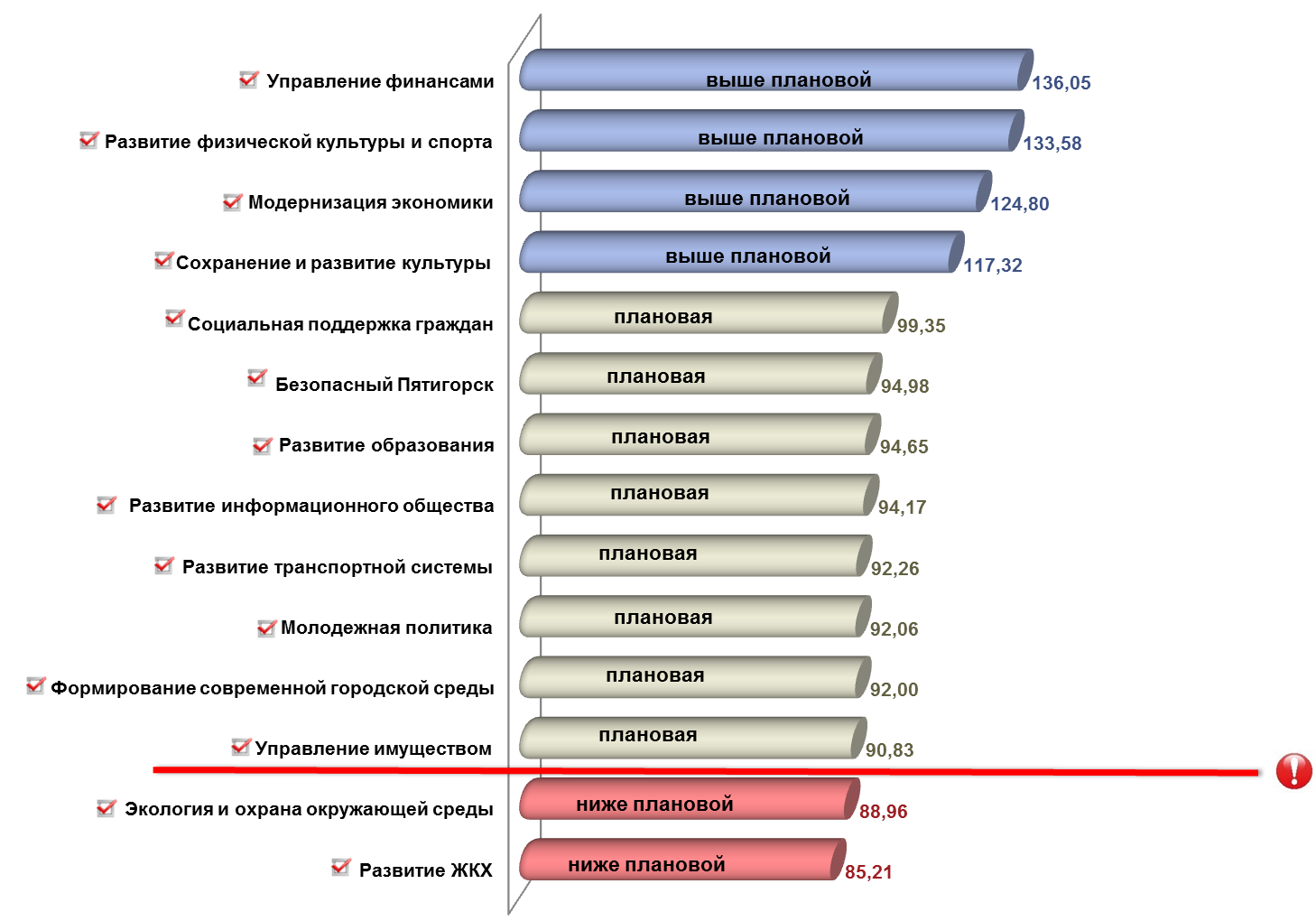 Значения степени достижения целей муниципальной программы (решения задач подпрограмм) оцениваются следующим образом:более 100 процентов – результативность достижения целей программы (решения задач подпрограмм) оценивается «выше плановой»;от 90 процентов до 100 процентов включительно – результативность достижения целей программы (решения задач подпрограмм) оценивается как «плановая»;от 75 процентов до 90 процентов - результативность достижения целей программы (решения задач подпрограмм) оценивается «ниже плановой»;менее 75 процентов - результативность достижения целей программы (решения задач подпрограмм) оценивается как «неэффективная».Результаты оценки эффективности реализации муниципальных программ города-курорта Пятигорска в целом свидетельствуют об эффективности реализации их в 2022 году. В целях совершенствования работы по реализации муниципальных программ ответственным исполнителям муниципальных программ рекомендуется  при добавлении основных мероприятий принимать следующие меры по:- инвентаризации основных мероприятий муниципальной программы города-курорта Пятигорска, в целях выявления фактически не действующих;- своевременному внесению изменений в муниципальную программу города-курорта Пятигорска, обеспечивающему взаимоувязку с решением задач подпрограммы муниципальной программы города-курорта Пятигорска;- своевременному внесению изменений в детальный план-график путем добавления контрольных событий, характеризующих результаты реализации основного мероприятия.В муниципальную программу «Развитие жилищно-коммунального хозяйства, градостроительства, строительства и архитектуры» и муниципальную программу «Экология и охрана окружающей среды», степень  результативности достижения целей программ и задач подпрограмм по которым  сложилась «ниже плановой», рекомендуется внести соответствующие  изменения.Кроме того, необходимо принимать меры для достижения всех индикаторов и показателей, характеризующих достижение целей муниципальной программы города-курорта Пятигорска и решение задач подпрограмм их запланированному уровню.Начальник МУ «Финансовое управлениеадминистрации г. Пятигорска»				                    	        Л.Д. СагайдакНаименование муниципальной программыСтепень достижения  целей программы и решения задач подпрограмм с учетом весовых коэффициентовСтепень достижения  целей программы и решения задач подпрограмм с учетом весовых коэффициентовНаименование муниципальной программы2021 год2022 год1Муниципальная программа города-курорта Пятигорска «Развитие образования»95,8194,652Муниципальная программа города-курорта Пятигорска «Социальная поддержка граждан»99,5499,353Муниципальная программа города-курорта Пятигорска «Развитие жилищно-коммунального хозяйства, градостроительства, строительства и архитектуры»96,7585,214Муниципальная программа города-курорта Пятигорска «Молодежная политика»135,1392,065Муниципальная программа города-курорта Пятигорска «Сохранение и развитие культуры»99,33117,326Муниципальная программа города-курорта Пятигорска «Экология и охрана окружающей среды»106,2588,967Муниципальная программа города-курорта Пятигорска «Развитие физической культуры и спорта»125,46133,588Муниципальная программа города-курорта Пятигорска «Безопасный Пятигорск»119,5894,989Муниципальная программа города-курорта Пятигорска «Управление финансами»149,01136,0510Муниципальная программа города-курорта Пятигорска «Управление имуществом»75,7290,8311Муниципальная программа города-курорта Пятигорска «Модернизация экономики, развитие малого и среднего бизнеса, курорта и туризма, энергетики, промышленности и улучшение инвестиционного климата»122,63124,8012Муниципальная программа города-курорта Пятигорска «Развитие транспортной системы и обеспечение безопасности дорожного движения»99,6192,2613Муниципальная программа города-курорта Пятигорска «Развитие информационного общества, оптимизация муниципальной службы и повышение качества предоставления государственных и муниципальных услуг в городе-курорте Пятигорске»114,1794,1714Муниципальная программа города-курорта Пятигорска «Формирование современной городской среды» на 2018 - 2022 годы97,0092,00ПНаименованиеУтвержденный план на 01.01.2022(в тыс. руб.)Касса на 01.01.2022(в тыс. руб.)% исполненияУдельный вес01Муниципальная программа города-курорта Пятигорска "Развитие образования"2 062 969,422 046 371,5399,2034,5102Муниципальная программа города-курорта Пятигорска "Социальная поддержка граждан"1 640 256,041 639 724,7799,9727,6503Муниципальная программа города-курорта Пятигорска "Развитие жилищно-коммунального хозяйства, градостроительства, строительства и архитектуры"940 550,68457 592,5248,657,7204Муниципальная программа города-курорта Пятигорска "Молодежная политика"4 036,434 036,41100,000,0705Муниципальная программа города-курорта Пятигорска "Сохранение и развитие культуры"130 629,11122 075,4293,452,0606Муниципальная программа города-курорта Пятигорска "Экология и охрана окружающей среды"460 458,63460 157,9599,937,7607Муниципальная программа города-курорта Пятигорска "Развитие физической культуры и спорта"222 765,34118 638,0853,262,0008Муниципальная программа города-курорта Пятигорска "Безопасный Пятигорск"80 754,3780 061,6899,141,3509Муниципальная программа города-курорта Пятигорска "Управление финансами"70 699,5468 244,9196,531,1510Муниципальная программа города-курорта Пятигорска "Управление имуществом"54 775,5154 444,6999,400,9211Муниципальная программа города-курорта Пятигорска "Модернизация экономики, развитие малого и среднего бизнеса, курорта и туризма, энергетики, промышленности и улучшение инвестиционного климата"247 907,49189 751,6276,543,2012Муниципальная программа города-курорта Пятигорска "Развитие транспортной системы и обеспечение безопасности дорожного движения"730 107,02477 027,5765,348,0413Муниципальная программа города-курорта Пятигорска "Развитие информационного общества, оптимизация муниципальной службы и повышение качества предоставления государственных и муниципальных услуг в городе-курорте Пятигорске"212 644,61212 217,7099,803,5814Муниципальная программа города-курорта Пятигорска "Формирование современной городской среды" на 2018-2024 годы49,9149,91100,000,00Всего6 858 604,075 930 394,7586,47100,00НаименованиеОбъем налоговых расходов (в тыс. руб.)Объем налоговых расходов (в тыс. руб.)% исполненияНаименованиепредусмотрено программой по результатам оценки налоговых расходов за 2021 год% исполненияНалоговые расходы в рамках основного мероприятия "Предоставление мер социальной поддержки отдельным категориям граждан" муниципальной программы города-курорта Пятигорска "Социальная поддержка граждан"163,74468,00285,81Налоговые расходы в рамках основного мероприятия "Обеспечение реализации программы" муниципальной программы города-курорта Пятигорска "Развитие информационного общества, оптимизация муниципальной службы и повышение качества предоставления государственных и муниципальных услуг в городе-курорте Пятигорске"      909,56   998,00109,72Наименование муниципальной программыСтепень выполнения контрольных событийСтепень выполнения контрольных событийНаименование муниципальной программы2021 год2022 год1Муниципальная программа города-курорта Пятигорска «Развитие образования»0,820,842Муниципальная программа города-курорта Пятигорска «Социальная поддержка граждан»0,840,963Муниципальная программа города-курорта Пятигорска «Развитие жилищно-коммунального хозяйства, градостроительства, строительства и архитектуры»0,790,804Муниципальная программа города-курорта Пятигорска «Молодежная политика»0,881,005Муниципальная программа города-курорта Пятигорска «Сохранение и развитие культуры»0,760,666Муниципальная программа города-курорта Пятигорска «Экология и охрана окружающей среды»0,850,897Муниципальная программа города-курорта Пятигорска «Развитие физической культуры и спорта»0,750,608Муниципальная программа города-курорта Пятигорска «Безопасный Пятигорск»1,001,009Муниципальная программа города-курорта Пятигорска «Управление финансами»1,001,0010Муниципальная программа города-курорта Пятигорска «Управление имуществом»0,750,7511Муниципальная программа города-курорта Пятигорска «Модернизация экономики, развитие малого и среднего бизнеса, курорта и туризма, энергетики, промышленности и улучшение инвестиционного климата»0,880,8212Муниципальная программа города-курорта Пятигорска «Развитие транспортной системы и обеспечение безопасности дорожного движения»0,940,7713Муниципальная программа города-курорта Пятигорска «Развитие информационного общества, оптимизация муниципальной службы и повышение качества предоставления государственных и муниципальных услуг в городе-курорте Пятигорске»0,910,9114Муниципальная программа города-курорта Пятигорска «Формирование современной городской среды» на 2018 - 2022 годы1,001,00Наименование муниципальной программыПоказатель качества управления муниципальной программой Показатель качества управления муниципальной программой Наименование муниципальной программы2021 год2022 год1Муниципальная программа города-курорта Пятигорска «Развитие образования»57,37                65,382Муниципальная программа города-курорта Пятигорска «Социальная поддержка граждан»74,69                94,79   3Муниципальная программа города-курорта Пятигорска «Развитие жилищно-коммунального хозяйства, градостроительства, строительства и архитектуры»85,00                80,00   4Муниципальная программа города-курорта Пятигорска «Молодежная политика»87,50               100,00   5Муниципальная программа города-курорта Пятигорска «Сохранение и развитие культуры»87,50                75,00   6Муниципальная программа города-курорта Пятигорска «Экология и охрана окружающей среды»87,50                88,89   7Муниципальная программа города-курорта Пятигорска «Развитие физической культуры и спорта»75,00                50,00   8Муниципальная программа города-курорта Пятигорска «Безопасный Пятигорск»100,00               100,00   9Муниципальная программа города-курорта Пятигорска «Управление финансами»100,00               100,00   10Муниципальная программа города-курорта Пятигорска «Управление имуществом»66,67                66,67   11Муниципальная программа города-курорта Пятигорска «Модернизация экономики, развитие малого и среднего бизнеса, курорта и туризма, энергетики, промышленности и улучшение инвестиционного климата»91,67                91,67   12Муниципальная программа города-курорта Пятигорска «Развитие транспортной системы и обеспечение безопасности дорожного движения»94,44                76,67   13Муниципальная программа города-курорта Пятигорска «Развитие информационного общества, оптимизация муниципальной службы и повышение качества предоставления государственных и муниципальных услуг в городе-курорте Пятигорске»91,67                91,67   14Муниципальная программа города-курорта Пятигорска «Формирование современной городской среды» на 2018 - 2022 годы100,00               100,00   Наименование муниципальной программыСтепень достижения непосредственных результатов программыСтепень достижения непосредственных результатов программыНаименование муниципальной программы2021 год2022 год1Муниципальная программа города-курорта Пятигорска «Развитие образования»57,7563,922Муниципальная программа города-курорта Пятигорска «Социальная поддержка граждан»62,9681,253Муниципальная программа города-курорта Пятигорска «Развитие жилищно-коммунального хозяйства, градостроительства, строительства и архитектуры»50,3040,404Муниципальная программа города-курорта Пятигорска «Молодежная политика»87,50100,005Муниципальная программа города-курорта Пятигорска «Сохранение и развитие культуры»87,5075,006Муниципальная программа города-курорта Пятигорска «Экология и охрана окружающей среды»92,8693,757Муниципальная программа города-курорта Пятигорска «Развитие физической культуры и спорта»75,0050,008Муниципальная программа города-курорта Пятигорска «Безопасный Пятигорск»100,00100,009Муниципальная программа города-курорта Пятигорска «Управление финансами»100,00100,0010Муниципальная программа города-курорта Пятигорска «Управление имуществом»66,6766,6711Муниципальная программа города-курорта Пятигорска «Модернизация экономики, развитие малого и среднего бизнеса, курорта и туризма, энергетики, промышленности и улучшение инвестиционного климата»100,00100,0012Муниципальная программа города-курорта Пятигорска «Развитие транспортной системы и обеспечение безопасности дорожного движения»83,3366,6713Муниципальная программа города-курорта Пятигорска «Развитие информационного общества, оптимизация муниципальной службы и повышение качества предоставления государственных и муниципальных услуг в городе-курорте Пятигорске»91,6791,6714Муниципальная программа города-курорта Пятигорска «Формирование современной городской среды» на 2018 - 2022 годы100,00100,00